SOLICITUD N° 1 PARA PERSONAS NATURALES CON DISCAPACIDAD QUE ACTÚAN POR SI MISMO                     Fecha :  SeñoresServicio Nacional de AduanasDATOS PERSONA CON DISCAPACIDADDon:Cédula de Identidad: Domicilio: Avenida, calle, pasaje, N°Población, villa  :Comuna 	 :Ciudad	 :Región 	 :Teléfonos  Celular	:				   Fijo:Correo electrónicoHe hecho uso del beneficio anteriormente si 		no 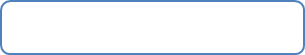 Solicito al Servicio Nacional de Aduanas que, con el mérito de los documentos que acompaño, dicte la correspondiente Resolución que me autorice para adquirir un vehículo, destinado para el uso y traslado de la persona con discapacidad anteriormente individualizada, acogido los beneficios que establece la Ley N°20.422, reglamentados por la Resolución del Director Nacional N° 56 del año 2017.Al respecto, sírvase tener por acompañados los siguientes documentos:- Resolución de la Comisión de Medicina Preventiva e Invalidez - Certificado de mi inscripción en el Registro de Personas con Discapacidad del Servicio de Registro Civil e Identificación.- Copia simple de la Cédula de Identidad……………………………………Firma